Муниципальное 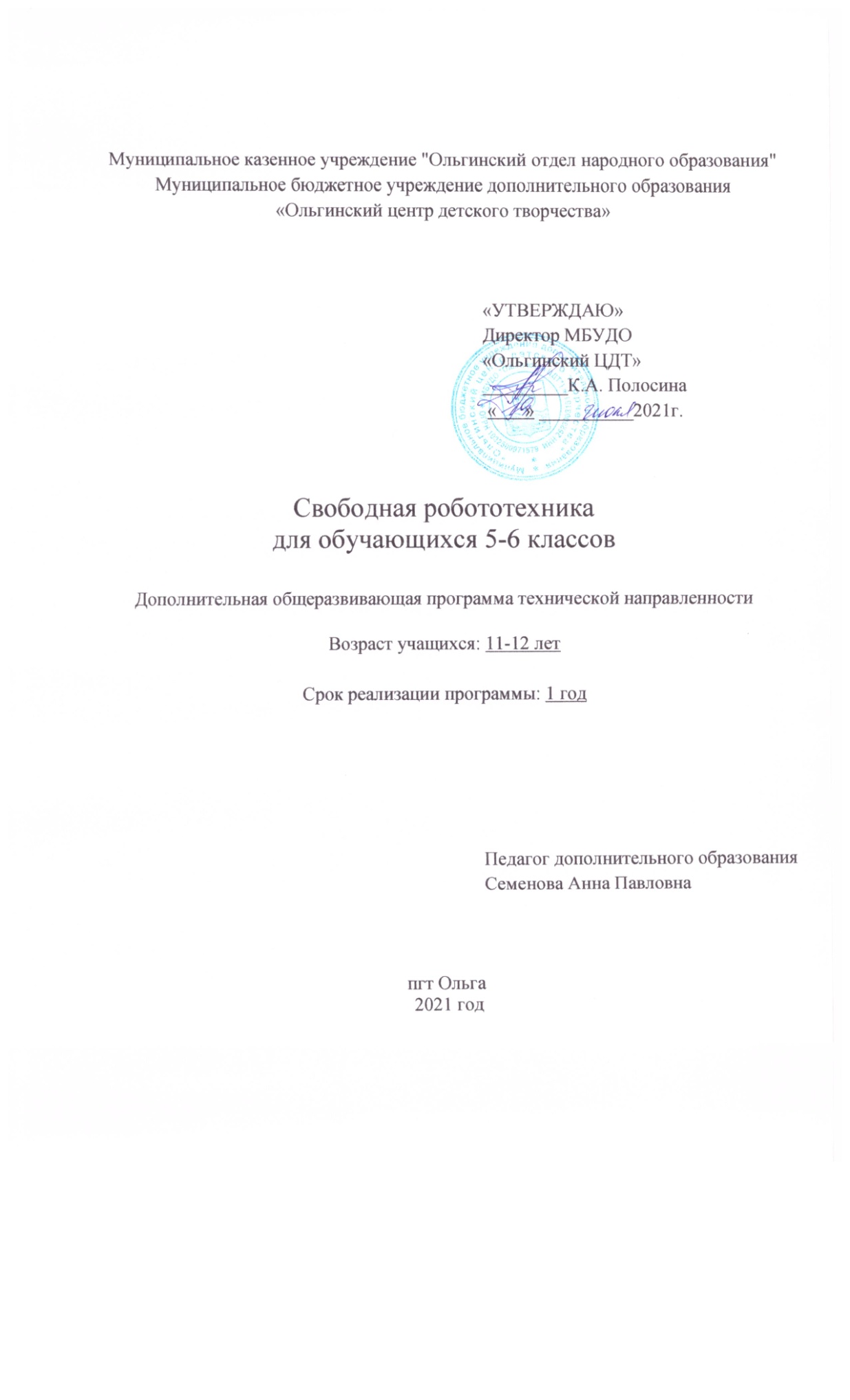 Пояснительная запискаДополнительная общеобразовательная программа "Свободная робототехника для обучающихся 5-6 классов" является общеразвивающей. Программа имеет техническую  направленность и предназначена для получения обучающимися дополнительного образования в области робототехники. Уровень освоения - базовый.Актуальность программы. В последние годы в России возрос интерес к робототехнике. С одной стороны, это  заполнение ниши, образовавшейся после массового закрытия кружков технического творчества. С другой – настоятельная необходимость, продиктованная потребностями общества создавать условия для становления гражданина цифрового века. Немаловажно и то, что для положительной социализации ребенка необходимо формирование ответственного отношения к современной цифровой технике. Современный мир – сложный общественный организм, собрание достижений техники и культуры и в то же время аккумулятор социальных, экологических и других проблем. Люди  и техника формируют друг друга, они вместе изменяются, их взаимоотношения можно проектировать, возникла потребность воспитывать юного гражданина, готовить его к участию в создании и изменении нового цифрового пространства жизни, прививать ответственное отношение к автоматизированным, электронным устройствам, прогнозировать их влияние на нашу жизнь, участвовать в создании дружелюбного и безопасного робота. Программа  не только обучающая, расширяющая знания, но, что, несомненно, важно, она ориентирована на формирование интереса к научно-техническому творчеству, заботе о человеке и его потребностях в цифровом мире.Новизна программы в том, что здесь использован принцип открытости программного и аппаратного обеспечения  – все детали робота можно разобрать, модифицировать и при этом не нарушаются авторские права. Чтобы понять принцип работы современной автоматизации (умный дом, конвейерное производство и др), необходимо рассматривать основы алгоритмизации, устройство цифровой лаборатории, движущегося робота и 3D-прототипирование на основании комплексного подхода. 3D-прототипирование позволяет развить трёхмерное техническое мышление и творчество у детей, способствует реализации их собственных проектов, стимулирует развитие юных инноваторов Таким образом, отбор и структурирование содержания робототехники и  3D-прототипирования реализуется на основе взаимосвязи информатики, физики, изобразительного искусства и технологии, что позволяет реализовать межпредметные связи, формировать более целостные, разносторонние знания именно в тех областях, которые станут основой следующего технологического уклада земной цивилизации.Педагогическая целесообразность. Освоение программы позволяет обучающимся получить определенную сумму знаний об области применения роботов в современном мире, языке Scratch и его модификации  ScratchDuinoRobot, принципах подключения и калибровки датчиков, овладеть опытом самостоятельного управления цифровой лабораторией,  роботом и участия в их модификации и на этой основе формирует ценностное отношение к современному цифровому миру, наполненному множеством гаджетов. При реализации программы используются разнообразные формы, методы и приемы самостоятельной деятельности обучающихся поискового характера, что определяет ее практическую значимость. Программа усиливает практико-деятельностную направленность технического творчества, предусматривает систематическую работу со средой программирования, цифровой лабораторией, движущимся роботом и сетевым сообществом единомышленников и способствует формированию умений, позволяющих применить полученные знания и опыт в новых условиях и ситуациях. К ним относится умение актуализировать, обобщать и оценивать написанный программный код (скрипт), накопленные в процессе обучения и проектной деятельности. Будущий проектировщик домашних, медицинских и промышленных  роботов  должен уметь находить, сравнивать и сопоставлять информацию, давать ей оценку, выражать свое впечатление, мнение, общаться с одноклассниками, родственниками на темы робототехники.Цель программы: формирование интереса к техническому творчеству, развитие ответственного отношения к цифровому миру посредством постижения взаимосвязи алгоритма и результата его выполнения автоматизированным устройством.Задачи:дать основы знаний о месте роботов в современном цифровом мире,сформировать умения и навыки самостоятельной познавательной  деятельности по изучению алгоритмов и исполнителей алгоритмов,способствовать воспитанию ответственной позиции программиста, создающего программу для робота, действующего автономно;содействовать развитию познавательной активности, формированию интереса к техническому творчеству, изучению 3D печати для создания модификаций для роботов;развивать коммуникативные умения и навыки, обеспечивающие общение в сетевом сообществе, способность адекватно оценивать различные проекты сверстников в области робототехники.Отличительные особенности данной образовательной программы от уже существующих. На данный момент в связи с новизной проекта СкретчДуино нет  программ, аналогичные данной.. По содержанию программа является интегрированной и позволяет расширить знания обучающихся в области естественнонаучных предметов, в первую очередь информатики, математики, физики, технологии, а также в области гуманитарных предметов – обществознания и изобразительного искусства. Использование потенциала межпредметных связей курсов информатики, математики и физики расширяет знания учащихся о принципах автоматизации цифрового общества. Программа может реализовываться в общеобразовательной школе и в учреждении дополнительного образования.Дополнительная образовательная программа «Свободная робототехника» предназначена для обучающихся 5-6 – ых классов общеобразовательной школы.Программа составлена с учетом материала, изучаемого в школе,  возрастных особенностей учащихся и рассчитана на один год обучения, объем – 120 часов.Формы и режим занятий – теоретические и практические групповые занятия. Желательно включение различных технологий (игровых, проектных) выполнения групповых творческих проектов. Обучающимся во время практических работ может быть предложено коллективное обсуждение ключевых проблем темы (семинары, диспуты, конференции). Просмотр видеоматериалов, рекомендуемые программой, организуются  по усмотрению педагога, за пределами времени, отведенного на занятия, поэтому вынесены за рамки часов. Занятия проводятся два раза в неделю, продолжительность занятий – 2 часа.Ожидаемые результаты освоения программы «Свободная робототехника». По окончании программы обучающиеся:будут знать возможности и ограничения роботов, сферу их применения;основы языка Scratch и его модификации  ScratchDuinoRobot, этапы разработки программы и приемы 3D-прототипирования; будут проявлять интерес к изучению техники, к  активному и деятельному участию в разработке и модификации имеющихся роботов;смогут самостоятельно и в составе команды разрабатывать творческие проекты на основе ScratchDuino.Лаборатории и  ScratchDuino.Робоплатформы;приобретут опыт участия в сетевом сообществе проекта ScratchDuino.Способами проверки ожидаемых результатов являются: турниры, анализа эссе-размышлений, анкетирование, методики из серии «Мои навыки общения», Формой подведения итогов реализации программы является дистанционный зачёт. Теоретический этап: выполнение итоговой контрольной работы. Практический: презентация и защита творческой работы (по выбору). Выполнение эссе-размышления «Мои результаты в изучении курса «Свободная робототехника».  Учебно-тематический планСодержание программыРаздел 1. Роботы в современном миреЧто изучает курс «Свободная робототехника»? Определение собственных целей изучения курса. Знакомство с пособием «Свободная робототехника» и рабочей тетрадью - структурой и содержанием. Беседа на тему - нужны ли нам знания о мире роботов. Выполнение эссе-размышления на тему «Для чего нужны роботы в современном мире». Выбор темы  домашнего рисунка «Роботы в моём доме»Раздел 2. Основные понятия ScratchScratch — компьютерная модель реального мира. Окно программы с элементами интерфейса. Объекты Scratch. Синтаксис Scratch. Спрайты. Сцена. Скрипт Практическая работа на сайте  Час кода «Ам-Ням».  Типы алгоритмов Scratch : линейные, ветвление, циклы.  Практическая работа «Краб рисует лесенку». Проекты в Scratch. Числовые, строковые и логические данные. Таймер. Создание переменных, имена переменных.  1. Создание нового спрайта. Рисование костюма. Редактирование костюма.  Рисование фона.  Редактирование фона. Турнир юных программистов. Раздел 3. ScratchDuino.ЛабораторияКнопки на примере проекта: «Путешествие Кота». Рычажок на примере проекта: «Задаем скорость мячику Рычажком». Звуковой сенсор на примере проекта проекта: «Прыжок по команде (хлопку или слову)». Изучение, модификация и обсуждение пяти готовых проектов Групповой творческий проект «Лабиринт». Регистрация на wiki-портале проекта ScratchDuino. Заполнение личного профиля.  Размещение группового творческого проекта. Скачивание, тестирование и  обсуждение проектов сверстников. Контрольная работаРаздел 4. ScratchDuino.РобоплатформаСостав комплекта. Подключение ScratchDuino.Робоплатформы. Поля для творчества и турниров  Изучение возможностей управления робота с клавиатуры.  Три вида алгоритмов на примере проекта: «Объезд предмета». Изучение датчика линии на примере проекта «Край стола». Турнир «Забег роботов».  Изучение датчика света на примере проекта «Ночная работа». Изучение датчика ИК-глаз на примере проекта «Арена».  Изучение, модификация и обсуждение пяти готовых проектов. Разработка творческого проекта. Размещение творческого проекта на wiki-портале проекта ScratchDuino. Скачивание, тестирование и  обсуждение проектов сверстников. Контрольная работаРаздел 5. 3D прототипированиеПрименение 3D принтера  в науке и промышленности. Принцип работы  3D принтера.  Размеры и область применения готовых изделий 3D моделирование для печати и оптимизация 3D моделей. Программное обеспечение 3D принтера Печать брелка для ключей по готовым эскизам. Основы 3D- моделирования (Ориентация в 3D-пространстве, перемещение и изменение объектов, Экструдирование (выдавливание). Создание объекта по точным размерам.  Разработка 3D- модели и печать датчиков для робота .Раздел 6.ЗаключениеПроведение дистанционного зачёта. Теоретический этап: выполнение итоговой контрольной работы. Практический: презентация и защита творческой работы (по выбору). Выполнение эссе-размышления «Мои результаты в изучении курса «Свободная робототехника».                                Планируемые результаты.ОбразовательныеПо окончанию обучения дети Должны знатьМеста применения роботов в современном цифровом мире. Названия и назначение программ проектирования. Названия, элементарные свойства и применение изученных материалов. Должны уметьуметь составлять алгоритм для робота, способ изготовления различных изделий на 3Д-принтере.Применять полученные знания, навыки и умение на практике. ЛичностныеПоявилась потребность в самосовершенствовании, самореализации и достижения ценностных ориентиров. Научились ставить перед собой цели и добиваться их достижения путем проявления воли, терпения и усидчивости. Сформировались деловые и дружеские отношения со сверстниками и взрослыми. Научились правильно и критически оценивать свой труд и труд товарищей. Стали проявлять самостоятельность в выполнении различных заданий.МетапредметныеПоявился интерес к познанию. Приобрели жизненно необходимые навыки и умения. Научились соблюдать технику безопасности в работе с роботами. Следить за чистотой своего рабочего места и правильно его организовывать. В жизни детей вошли такие понятия как: аккуратность, трудолюбие, терпение, взаимовыручка, самостоятельность и ответственность. Организационно-педагогические условияУсловия реализации программыМатериально-технические обеспечениеДля занятий учебных групп требуется простое светлое оформленное помещение, отвечающее санитарно-гигиеническим нормам. Помещение должно быть сухое, с естественным доступом воздуха, легкое проветриваемым, с достаточным дневным и вечерним освещением.ОборудованиеДля занятий необходимы столы и стулья по количеству детей, шкафы для хранения наборов, РОББО Робоплатформа, РОББО Лаборатория, РОББО Схемотехника стандартный набор, РОББО 3D-принтер мини, РОББО Стартовый набор расходных материалов для 3D-принтера Мини, РОББО Трассы для проведения соревнований (комплект)Учебно-наглядное пособие Аудио, видео, фото и интернет источники.   Оценочные материалы и формы аттестации Инструменты оценки достижений учащихся по программе носят вариантный характер и способствуют росту их самооценки и познавательных интересов.Способы оценки результатовНаблюдение педагога за деятельностью детей на занятияхКоллективное обсуждение на каждом занятии результатов занятия и анализ выполненных работСамооценка учащихся своей работыИтоговые занятие (устный опрос, командная игра)Участие в конкурсах разного уровня Учитывается отзывы родителей Критерии оценки образовательных результатов учащихсяСоответствие теоретических знаний ребенка программы требованиям Соответствие практических умений и навыков программы требованиям Отсутствие затруднений в Роббо-наборовСамостоятельность работы по устному заданиюСпособность самостоятельно готовить свое рабочее место и убирать егоАккуратность и ответственность в работеКритерии личностного развития ребенка в процессе освоения программыСпособности переносить нагрузки в течение занятийСпособности активно побуждать себя к практической деятельностиСпособность доводить начатое до концаУмение контролировать свои поступки Способность оценивать себя адекватно реальным достижением Интерес к занятиям в детском объединении Способность занять определенную позицию в конфликтной ситуации                          Методические материалВ основе реализации программы лежит следующие принципы обученияУчет психологических особенностей школьниковУчет физиологических особенностей этого возрастаПринцип сменности видов деятельностиИндивидуальный подход к каждому ребенку, постоянная практическая помощь педагогаПринцип наглядности Создание ситуации успеха, радости на каждом занятии   Приемы и методыКомментарий педагога при практической деятельности детей, носящий характер пояснений и советовЗакрепить полученные знания с помощью устных вопросов на каждом занятии Наблюдение за работой детей, практическая помощь педагога при возникновении каких-либо трудностей в работе у учащихся Корректировка усвоения знаний, умений и навыков на каждом занятииФорма организации учебного процесса:ИндивидуальныеГрупповыеКалендарный учебный графикЛитература для обучающихсяВострикова Е. А.  ScratchDuino.Лаборатория: руководство пользователя / Е. А. Вострикова, Л. С. Захаров, Е. А. Львова. — Санкт-Петербург : Множительный центр ЗАО «Тырнет», 2015. — 53 с.Вострикова Е. А.  Свободная робототехника: учебное пособие для школьников / Е. А. Вострикова, Л. С. Захаров. — Санкт-Петербург : Множительный центр ЗАО «Тырнет», 2015. — 100 с.Вострикова Е. А.  ScratchDuino.Лаборатория: руководство пользователя / Е. А. Вострикова, Л. С. Захаров, Е. А. Львова. — Санкт-Петербург : Множительный центр ЗАО «Тырнет», 2015. — 53 с.Литература для педагоговВострикова Е. А.  ScratchDuino.Лаборатория: руководство пользователя / Е. А. Вострикова, Л. С. Захаров, Е. А. Львова. — Санкт-Петербург : Множительный центр ЗАО «Тырнет», 2015. — 53 с.Вострикова Е. А.  ScratchDuino.Робоплатформа: руководство пользователя / Е. А. Вострикова, Л. С. Захаров, Е. А. Львова. — Санкт-Петербург : Множительный центр ЗАО «Тырнет», 2015. — 70 с.Вострикова Е. А.  Свободная робототехника: учебное пособие для учителя / Е. А. Вострикова, Л. С. Захаров. — Санкт-Петербург : Множительный центр ЗАО «Тырнет», 2015. — 100 с.Каталог сайтов по робототехнике - полезный, качественный и наиболее полный сборник информации о робототехнике. [Электронный ресурс] — Режим доступа: http://robotics.ru/ (дата обращения: 02.07.2015)Никитина Т.В. Образовательная робототехника как направление инженерно-технического творчества школьников [Текст]: учебное пособие / Т.В. Никитина. – Челябинск: Изд-во Челяб. гос. пед. ун-та, 2014. – 169 с. Режим доступа :  http://goo.gl/s9UIdU (дата обращения: 02.07.2015)Образовательная робототехника Режим доступа :  wiki.tgl.net.ru/index.php/Образовательная_робототехника (дата обращения: 02.07.2015)№Наименование разделов и темОбщее количество учебных часов В том числеВ том числе№Наименование разделов и темОбщее количество учебных часов теоретическихпрактических1Роботы в современном мире2112Основные понятия Scratch268182.1Мир и понятия Scratch. Интерфейс.3122.2Система команд исполнителя Scratch3122.3Типы алгоритмов Scratch3122.4 Типы данных. Переменные.6242.5 Графический редактор Scratch6242.6Турнир юных программистов 2022.7Разбор и анализ итогов турнира3123ScratchDuino.Лаборатория168383.1Состав комплекта. Тестирование и калибровка сенсоров2113.2Кнопки2113.3Рычажок2113.4Звуковой сенсор2113.5Изучение, модификация и обсуждение готовых проектов12483.6Групповой творческий проект «Лабиринт»100103.7Индивидуальный творческий проект100103.8Регистрация на wiki-портале проекта ScratchDuino. Заполнение личного профиля.  Размещение индивидуального творческого проекта. 2023.9Скачивание, тестирование и  обсуждение проектов сверстников2023.10Контрольная работа2024ScratchDuino.Робоплатформа6010504.1Состав комплекта. Подключение ScratchDuino.Робоплатформы. Поля для творчества и турниров2114.2.Подключение датчиков Датчик касания.2114.3.Датчик линии2114.4.Турнир «Забег роботов»2114.5.Датчик света2114.6.Датчик ИК-глаз2114.7.Изучение, модификация и обсуждение готовых проектов10464.8.Разработка группового творческого проекта140144.9Индивидуальный творческий проект160164.10Размещение творческого проекта на wiki-портале проекта ScratchDuino.2024.11Скачивание, тестирование и  обсуждение проектов сверстников4044.12Контрольная работа20253D прототипирование248165.1Применение 3D принтера  в науке и промышленности. Принцип работы  3D принтера.  Размеры и область применения готовых изделий2205.23D моделирование для печати и оптимизация 3D моделей.3125.3Программное обеспечение 3D принтера2115.4Печать брелка для ключей по готовым эскизам3125.5Основы 3D- моделирования8355.6Разработка 3D- модели и печать датчиков для робота6066Заключение202Итого часов:16035125Этапы образовательного процесса 1 годПродолжительность учебного года, неделя40Количество учебных дней80Продолжительность учебного периода    1 полугодие 02.09.2021- 30.12.2021Продолжительность учебного периода     2 полугодие10.01.2022- 30.06.2022Возраст детей, лет 11-12 летПродолжительность занятия, час 2Режим занятия 2 раза/недГодовая учебная нагрузка, час160